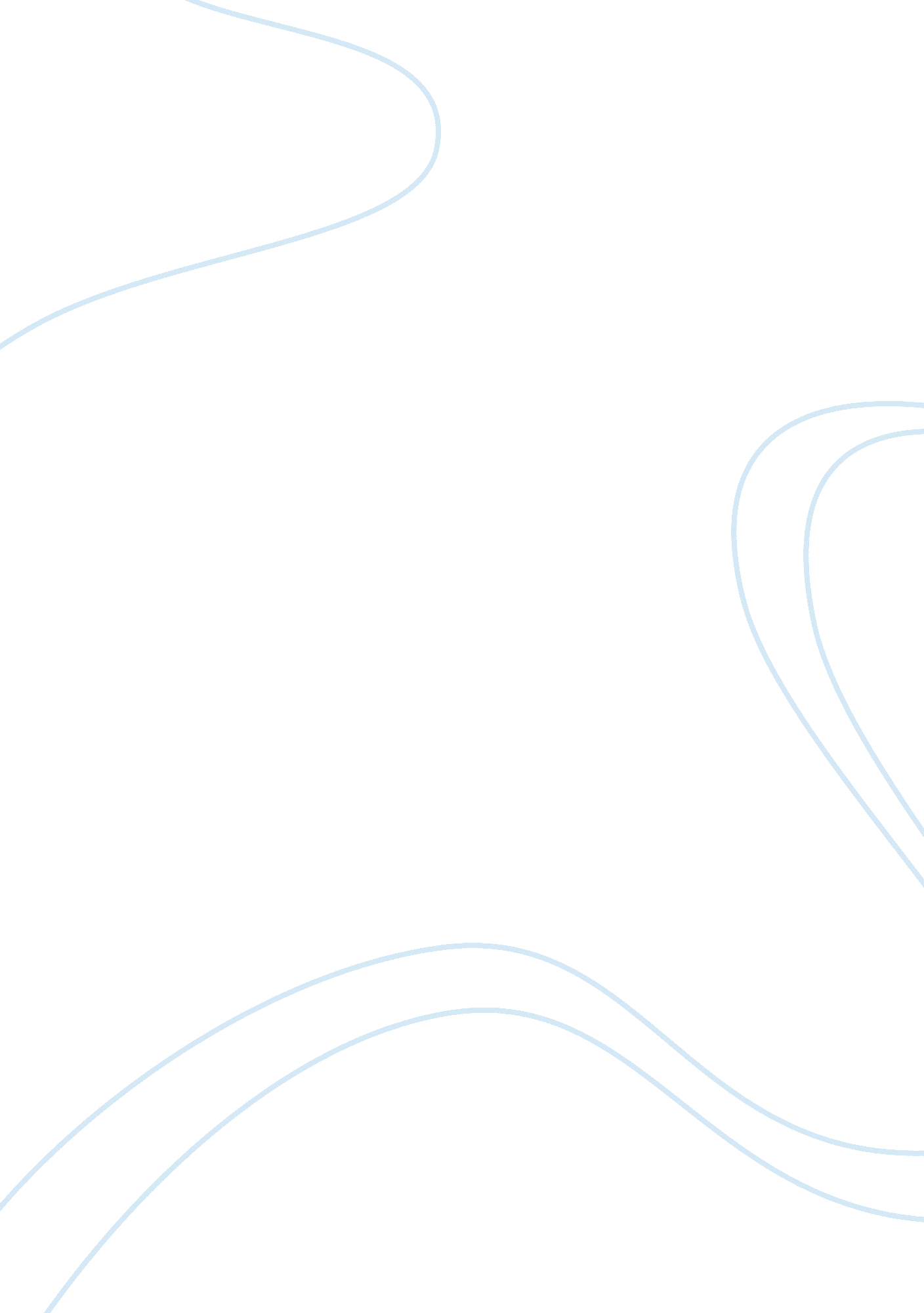 PinterestLiterature, Russian Literature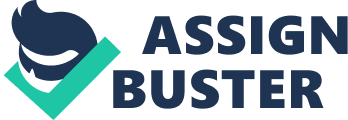 Pinterest community The work of Pinterest community is to discover ideas for any project as well as peoples interests. It acts as online archives where people interacts and keeps things under wraps on secret boards. These boards consist of a collection of pins by theme or topics. To execute its procedural activities well, Pinterest community has dearly collaborated with various media platforms such as Facebook, Google+, Twitter, YouTube, Flickr and Github to enhance its interaction reforms. 
Ways of communication 
Technology has helped Pinterest develop economies that are more advanced and affect human as well as animal is ability to control and adapt to the surrounding environment. Pinterest Community is an archive site that articulates different forms of communication given the fact that the community takes into account the aspect of technology at hand. These forms of communication include; 
Email 
Email has turned into a standard manifestation of business correspondence, particularly for short messages that oblige movement. This sort of engineering based correspondence permits you to deal with a ton of clients, and also accomplices and different stakeholders without long discussions. Advanced programming of Pinterest permits one to send the same email to all invested individuals with the goal that you can keep the message, name, and items in the front line of their brains. 
Texting 
Messaging has turned into the most individual manifestation of business correspondence the extent that Pinterest Community and their movement is considered. While you may give your email location to numerous individuals, your particular content number is saved for a couple of close cohorts. Your correspondences by content have a tendency to be more critical than email. In the event that Pinterest business is moving excessively gradually, this has been considered a channel to analyze whether there is message exploitation. 
Social Networking 
Interpersonal organization destinations, for example, Facebook and Myspace has been a vital apparatus to contact of different society through offering of thoughts the extent that Pinterest group is of concern. The group has changed in accordance with these types of correspondence style to a more casual methodology. Rather than deals pitches, spot messages on these locales that sound like you have a great arrangement for your companions. 
Blogs 
The statement " website" is another way to say " web log." Amateurs frequently compose these destinations, however getting a blogger to survey an item or administration might be a great approach to spread the saying about your little business. 
PINTEREST Transformations to Users 
Pinterest group has created its blog to upgrade engineering based innovation towards people in general. Pinterest group web journal is easy to understand in that it secures the enthusiasm of its clients and that it makes an open door for connection around individuals from different world. It has cool and alluring outline verbalizations that make association cool and simplicity. Through an interactions transformation, Pinterest has been at the top most in enhancing technology growth among its community members. The introduction of media interactions from different media platform eliminate the level of ileteracy and enhance digital growth. 
Work Cited 
PINTEREST https://www. pinterest. com/ 